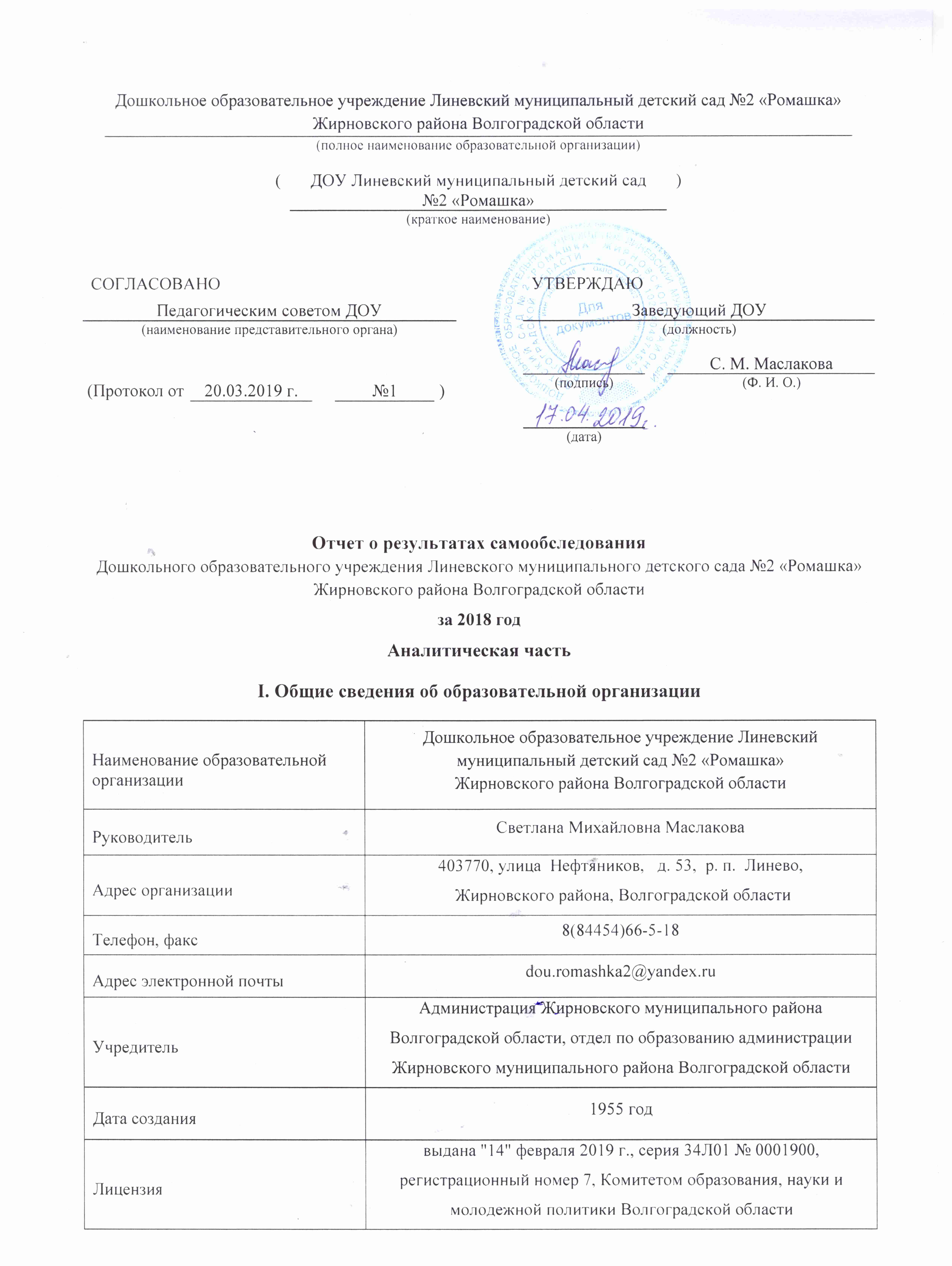       Детский сад функционирует на базе трех помещений, по адресу: р. п. Линево, ул. Нефтяников, 53; по адресу: р. п. Линево, ул. Ленина, 161; по адресу: р. п. Линево, ул. К. Либкнехта, 62; имеет три филиала: Нижнедобринский филиал ДОУ Линевского муниципального детского сада №2 «Ромашка» по адресу: с. Нижняя Добринка, ул. Иванцова, 15; Новинский филиал ДОУ Линевского муниципального детского сада №2 «Ромашка» по адресу: с. Новинка, ул. Молодежная, 4; Алешниковский филиал ДОУ Линевского муниципального детского сада №2 «Ромашка» по адресу: с. Алешники, ул. Клубная, 26А.  Как Дошкольное образовательное учреждение - с 1955 года, как ДОУ Линевский муниципальный детский сад №2 «Ромашка» - с 2000 года. Является ДОУ общеразвивающего типа.      В 2000 году учреждение зарегистрировано под названием: Дошкольное образовательное учреждение Линевский муниципальный детский сад №2 «Ромашка».      Проектная мощность учреждения на 370 мест, вместе с филиалами.      Режим функционирования учреждения с 7.00 ч. до 17.30 ч., Новинский и Алешниковский филиалы с 8.00 ч. до 17.00 ч.       Детский сад работает по пятидневной рабочей неделе, выходные дни: суббота, воскресенье, праздничные дни.      Данный режим работы учреждения обеспечивает выполнение базового компонента в соответствии с интересами и потребностями родителей, способствует реализации идеи развития личности в познавательно – речевом, социально – личностном, художественно – эстетическом и физическом  плане.      Цель деятельности ДОУ – осуществление образовательной деятельности по реализации образовательных программ дошкольного образования.      Предметом деятельности ДОУ является формирование общей культуры, развитие физических, интеллектуальных, нравственных, эстетических и личностных качеств, формирование предпосылок учебной деятельности, сохранение и укрепление здоровья воспитанников.II. Система управления организацией       Управление Детским садом осуществляется в соответствии с действующим законодательством и Уставом ДОУ, строится на принципах единоначалия и коллегиальности. 
       Коллегиальными органами управления являются: педагогический совет, общее собрание работников. Единоличным исполнительным органом является руководитель – заведующий.Органы управления, действующие в ДОУ.       Структура и система управления соответствуют специфике деятельности ДОУ.III. Оценка образовательной деятельностиС целью проверки освоения воспитанниками программного материала педагогами детского сада был проведен мониторинг образовательного процесса.      Объект мониторинга – физические, интеллектуальные и личностные качества ребенка. 
     Формы мониторинга:систематические наблюдения за деятельностью ребенка;организация специальной игровой деятельности;получение ответов на поставленные задачи через педагогические ситуации;анализ продуктов детской деятельности;анализ процесса деятельности; индивидуальная беседа с ребенком.	         Мониторинг обеспечил комплексный подход к оценке результатов освоения программы, был направлен на оценку динамики развития детей и отражает достижения детей в соответствии с реализуемой образовательной программой.         Получены следующие данные педагогических исследований:Выводы: по результатам диагностики уровня развития детей можно сделать вывод, что программные задачи воспитателями реализованы в полном объеме. Результаты педагогического анализа показывают преобладание детей с высоким и средним уровнями развития при прогрессирующей динамике на конец учебного года, что говорит о результативности образовательной деятельности в ДОУ.     Анализируя полученные данные, мы видим, что высокие показатели получились по образовательным областям: физическое развитие, социально-коммуникативное развитие и художественно-эстетическое развитие. Данный результат достигнут за счет неплохого обеспечения учебно - методическими материалами, наличия развивающих игр и пособий, профессиональной, добросовестной работы воспитателей.     Значительно ниже показатели по познавательному развитию и речевому развитию. Педагогам следует особое внимание уделить детям, показавшим низкий уровень освоения данных образовательных областей. В целом, результаты мониторинга показали успешность освоения детьми программы: 50% воспитанников – высокий, 40% - средний, 10% - низкий уровень.  Таким образом, у детей нашего ДОУ преобладает нормативный (высокий и средний) уровень в формировании знаний и представлений, умений и навыков, что свидетельствует о положительном варианте развития детей по данным показателям. Очевиден положительный результат проделанной работы: низкий уровень усвоения программы детьми сведён к минимуму, различия в высоком и среднем уровне не значительны, знания детей прочные, они способны применять их в повседневной деятельности. Большое количество детей с высоким уровнем освоения программы позволяет сделать вывод об эффективности работы педагогического коллектива за учебный год.Однако, несмотря на высокий уровень развития игровой и познавательной деятельности, можно выделить следующие проблемы: самые низкие показатели по образовательной области «Речевое развитие».  У детей недостаточно сформированы навыки связной речи, плохое звукопроизношение, недостаточно сформирован грамматический строй речи. Поэтому особое внимание в дальнейшей работе необходимо уделить речевому развитию.Воспитательная работа      Чтобы выбрать стратегию воспитательной работы, в 2018 году проводился анализ состава семей воспитанников.Характеристика семей по составуХарактеристика семей по количеству детей      Воспитательная работа строится с учетом индивидуальных особенностей детей, с использованием разнообразных форм и методов, в тесной взаимосвязи воспитателей и родителей. Детям из неполных семей уделяется большее внимание в первые месяцы после зачисления в ДОУ.Дополнительное образование       В 2018 году в ДОУ Линевском муниципальном детском саду №2 «Ромашка» работали кружки по направлениям:познавательное: «Финансовая грамотность дошкольников» (15 детей), «Обучение грамоте» (8 детей), «Грамотейка» (15 детей), «Почемучки» (60 детей), «АБВГДейка» (44 ребенка), «Веселый язычок» (64 ребенка);художественно-эстетическое: «Изостудия» (20 детей), «Волшебные краски» (24 ребенка);физическое: «ОФП малышам» (44 ребенка).IV. Оценка кадрового обеспеченияУкомплектованность кадрами в соответствии со штатным расписанием 25 педагогических работников: воспитателей – 23 человека – 100%, музыкальный руководитель – 1 человек – 100%, старший воспитатель – 1 человек – 100%.      Благодаря условиям, созданным в ДОУ для профессионального роста, воспитатели и специалисты своевременно получают квалификационные категории. В 2018 г. 2 педагога успешно аттестовались на 1 квалификационную категорию: Бочкова О. Н., Пономаренко Л. А.  Всего в ДОУ 13 педагогов с 1 квалификационной категорией, что составляет 52 %.              Детский сад укомплектован кадрами полностью. Педагоги постоянно повышают свой профессиональный уровень, эффективно участвуют в работе методических объединений, знакомятся с опытом работы своих коллег и других дошкольных учреждений, а также саморазвиваются. Все это в комплексе дает хороший результат в организации педагогической деятельности и улучшении качества образования и воспитания дошкольников.V. Оценка учебно-методического и информационного обеспечения      Учебно-методический фонд ДОУ располагается в методическом кабинете, группах детского сада и представлен методической литературой по всем образовательным областям основной общеобразовательной программы, детской художественной литературой, периодическими изданиями, а также другими информационными ресурсами на различных электронных носителях. В каждой возрастной группе имеется банк необходимых учебно-методических пособий, рекомендованных для планирования воспитательно-образовательной работы в соответствии с ООП ДОУ.     Информационное обеспечение ДОУ включает информационно-телекоммуникационное оборудование: 8 компьютеров, 4 ноутбука, 7 принтеров, 2 проектора мультимедиа. Это позволяет работать с интернет-ресурсами, фото- и видеоматериалами, графическими редакторами.     В Детском саду учебно-методическое и информационное обеспечение достаточное для организации образовательной деятельности и эффективной реализации образовательной программы.VI. Оценка материально-технической базы      В ДОУ сформирована материально-техническая база для реализации образовательной программы, жизнеобеспечения и развития детей. В Детском саду оборудованы помещения:− групповые помещения – 14;− кабинет заведующего – 1;− музыкальный зал – 3;− пищеблок – 6;− прачечная – 5;− медицинский кабинет – 2.       При создании предметно-развивающей среды воспитатели учитывают возрастные, индивидуальные особенности детей своей группы, создают условия для развития инициативы дошкольников, их самостоятельности и творчества, предоставляющие любому ребенку возможность заниматься любимым занятием. Цель создания предметно-развивающей среды в ДОУ - обеспечить жизненно важные потребности формирующейся личности. Оборудованы групповые комнаты, включающие игровую, познавательную, обеденную зоны, которые оформлены с учетом психолого-педагогических, эстетических и санитарно-гигиенических требований.       Материально-техническое состояние ДОУ и территории соответствует действующим санитарно-эпидемиологическим требованиям к устройству, содержанию и организации режима работы в дошкольных организациях, правилам пожарной безопасности, требованиям охраны труда.Результаты анализа показателей деятельности организации     Анализ показателей указывает на то, что ДОУ имеет достаточную инфраструктуру, которая соответствует требованиям СанПиН 2.4.1.3049-13 «Санитарно-эпидемиологические требования к устройству, содержанию и организации режима работы дошкольных образовательных организаций» и позволяет реализовывать образовательные программы в полном объеме в соответствии с ФГОС ДО.     Детский сад укомплектован достаточным количеством педагогических и иных работников, которые имеют высокую квалификацию и регулярно проходят повышение квалификации, что обеспечивает результативность образовательной деятельности.Наименование органаФункцииЗаведующийКонтролирует работу и обеспечивает эффективное взаимодействие структурных подразделений организации, утверждает штатное расписание, отчетные документы организации, осуществляет общее руководство ДОУ.Педагогический советОсуществляет текущее руководство образовательной деятельностью Детского сада, в том числе рассматривает вопросы:− развития образовательных услуг;− регламентации образовательных отношений;− разработки образовательных программ;− выбора учебников, учебных пособий, средств обучения и воспитания;− материально-технического обеспечения образовательного процесса;− аттестации, повышении квалификации педагогических работников;− координации деятельности методических объединений.Общее собрание 
трудового коллективаРеализует право работников участвовать в управлении 
образовательной организацией, в том числе:− участвовать в разработке и принятии коллективного договора, Правил трудового распорядка, изменений и дополнений к ним;− принимать локальные акты, которые регламентируют 
деятельность образовательной организации и связаны с правами и обязанностями работников;− разрешать конфликтные ситуации между работниками и администрацией образовательной организации;− вносить предложения по корректировке плана мероприятий организации, совершенствованию ее работы и развитию материальной базыОбразовательные областиУровни освоения программы в % (кол-во детей)Уровни освоения программы в % (кол-во детей)Уровни освоения программы в % (кол-во детей)Образовательные областивысокийсреднийнизкийФизическое развитие60% (167)33% (92)7% (19)Познавательное развитие45% (126)45% (124)10% (28)Речевое развитие40% (112)44% (122)16% (44)Художественно-эстетическое развитие50% (138)42% (117)8% (23)Социально-коммуникативное развитие52% (145)39% (107)9% (26)Общий показатель по детскому саду50% (138)40% (112)10% (28)Состав семьиКоличество семейПроцент от общего 
количества семей 
воспитанниковПолная20083%Неполная 3715%Оформлено опекунство52%Количество детей в семьеКоличество семейПроцент от общего 
количества семей 
воспитанниковОдин ребенок6125%Два ребенка12451%Три ребенка и более5724%Показатели2018 годУкомплектованность кадрами25 ч.Образовательный уровеньВысшее – 7 ч. – 28 %Средне спец –18 ч. – 72 %Квалификационный уровень педагогов1 категория -13 ч. – 52 %      СЗД - 9 ч.  - 36 %Без категории – 3 ч. – 12 %          Уровень по стажуДо 5 лет – 5 ч. – 20 % 5 – 10 лет  - 9 ч. – 36 %       10 – 20 лет – 5 ч. – 20 % Свыше  20 лет – 6 ч. – 24 %Курсы повышения квалификацииПовышение квалификации в объеме 72 часов по теме «Основы медицинских знаний и обучение оказанию первой помощи в соответствии с ФЗ «Об образовании в РФ» прошли все педагоги (25 ч.).Повышение квалификации в объеме 108 часов по теме «Управление педагогическим процессом и организация образовательной деятельности воспитателя» прошла старший воспитатель Болотная Е. А.ПоказателиЕдиница измеренияКоличествоОбразовательная деятельностьОбразовательная деятельностьОбразовательная деятельностьОбщее количество воспитанников, которые обучаются по программе дошкольного образованияв том числе обучающиеся:человек278в режиме полного дня (8–12 часов)человек278в режиме кратковременного пребывания (3–5 часов)человек0в семейной дошкольной группечеловек0по форме семейного образования с психолого-педагогическим сопровождением, которое организует детский садчеловек0Общее количество воспитанников в возрасте до трех летчеловек43Общее количество воспитанников в возрасте от трех до восьми летчеловек235Количество (удельный вес) детей от общей численности воспитанников, которые получают услуги присмотра и ухода, в том числе в группах: человек (процент)8–12-часового пребываниячеловек (процент)278 (100%)12–14-часового пребываниячеловек (процент)0 (0%)круглосуточного пребываниячеловек (процент)0 (0%)Численность (удельный вес) воспитанников с ОВЗ от общей численности воспитанников, которые получают услуги:человек (процент)по коррекции недостатков физического, психического развитиячеловек (процент)0 (0%)обучению по образовательной программе дошкольного образованиячеловек (процент)2 (0,7%)присмотру и уходучеловек (процент)2 (0,7%)Средний показатель пропущенных по болезни дней на одного воспитанникадень29,9Общая численность педработников, в том числе количество педработников:человек25с высшим образованиемчеловек7высшим образованием педагогической направленности (профиля)человек7средним профессиональным образованиемчеловек18средним профессиональным образованием педагогической направленности (профиля)человек18Количество (удельный вес численности) педагогических работников, которым по результатам аттестации присвоена квалификационная категория, в общей численности педагогических работников, в том числе:человек (процент)13 (52%)с высшейчеловек (процент)0 (0%)первойчеловек (процент)13 (52%)Количество (удельный вес численности) педагогических работников в общей численности педагогических работников, педагогический стаж работы которых составляет:человек (процент)до 5 летчеловек (процент)5 (20%)больше 30 летчеловек (процент)4 (16%)Количество (удельный вес численности) педагогических работников в общей численности педагогических работников в возрасте:человек (процент)до 30 летчеловек (процент)1 (4%)от 55 летчеловек (процент)2 (8%)Численность (удельный вес) педагогических и административно-хозяйственных работников, которые за последние 5 лет прошли повышение квалификации или профессиональную переподготовку, от общей численности таких работниковчеловек (процент)25 (100%)Численность (удельный вес) педагогических и административно-хозяйственных работников, которые прошли повышение квалификации по применению в образовательном процессе ФГОС, от общей численности таких работниковчеловек (процент)25 (100%)Соотношение «педагогический работник/воспитанник»человек/человек1/11Наличие в детском саду:да/нетмузыкального руководителяда/нетдаинструктора по физической культуреда/нетнетучителя-логопедада/нетнетлогопедада/нетнетучителя-дефектологада/нетнетпедагога-психологада/нетнетИнфраструктураИнфраструктураИнфраструктураОбщая площадь помещений, в которых осуществляется образовательная деятельность, в расчете на одного воспитанникакв. м2,3Площадь помещений для дополнительных видов деятельности воспитанниковкв. м138Наличие в детском саду:да/нетфизкультурного залада/нетнетмузыкального залада/нетдапрогулочных площадок, которые оснащены так, чтобы обеспечить потребность воспитанников в физической активности и игровой деятельности на улицеда/нетда